Presseinformation»Alpentroll« von Erika SommerMeßkirch, Februar 2022Schweizer Alpen im Wandel
Neuer Alpenkrimi der Schweizer Autorin Erika SommerViele Bergtäler in der Schweiz stehen vor einem Strukturwandel. Ausbleibender Tourismus, fehlende Infrastruktur und hohe Kosten in der Stromproduktion zwingen viele Orte zum Umdenken. Doch damit sind Interessenskonflikte unter den Einheimischen, Unternehmen und Behörden vorprogrammiert, vor allem wenn es um erneuerbare Energien geht. Dieses Thema verarbeitet die in Rüti lebende Autorin Erika Sommer in ihrem neuen Kriminalroman »Alpentroll«. Darin werden die idyllischen Schweizer Alpen zum Schauplatz eines Konflikts um Macht, Geld, Profitgier und Lügen. Der Mordversuch an einem isländischen Professor, der kontroverse Bau eines Windparks sowie ein mysteriöser Troll lassen dem emeritierten Professor Fridolin Berger keine Ruhe. Er reist in das Bergtal und versucht Licht ins Dunkel zu bringen. Dabei stößt er auf die unterschiedlichsten Persönlichkeiten und Ansichten und kommt schließlich einem Geheimnis auf die Spur. Das Resultat ist ein unterhaltsamer Kriminalroman mit einer brisanten Thematik und einem sympathischen Ermittler wider Willen.Zum BuchIn einem Bergtal des Kantons Graubünden ist es vorbei mit der Ruhe. Projekte zur Förderung des Tourismus und der geplante Bau eines Windparks erhitzen die Gemüter. Was hat Helgi Sigurðsson, ein isländischer Professor, mit all dem zu tun? Er behauptet, er habe einen Troll entdeckt, der das Tal retten könne. Doch dann stürzt er einen Hang hinunter und schwebt in Lebensgefahr. War es ein Unfall oder ein Mordversuch? Fridolin Berger, friedliebender Rentner, begibt sich auf Spurensuche und gerät schnell selbst in Gefahr.Die AutorinErika Sommer wurde 1957 in Affoltern am Albis (Schweiz) geboren. Sie studierte Ethnologie und Psychologie an der Universität Zürich und arbeitete als Deutschlehrerin, Sozialberaterin und Integrationsfachfrau. Seit ihrer Pensionierung verbringt sie viel Zeit in den Bergen, um zu wandern, zu schreiben und Vögel zu beobachten. Ihr Interesse für die Entwicklung des Alpenraums und die Klimadebatte hat sie in »Alpentroll« zu einem spannenden Krimi verarbeitet. Von ihr sind schon Krimihörspiele, ein Kinderbuch, ein Kriminalroman und Sachbücher zum Thema Integration erschienen. Wenn sie nicht unterwegs auf Entdeckungsreisen ist, lebt sie in Rüti im Zürcher Oberland.AlpentrollErika Sommer280 SeitenEUR 14,00 [D] / EUR 14,40 [A]ISBN 978-3-8392-0098-8Erscheinungstermin: 9. Februar 2022Kontaktadresse: Gmeiner-Verlag GmbH Petra AsprionIm Ehnried 588605 MeßkirchTelefon: 07575/2095-153Fax: 07575/2095-29petra.asprion@gmeiner-verlag.dewww.gmeiner-verlag.deCover und Porträtbild zum Download (Verlinkung hinterlegt)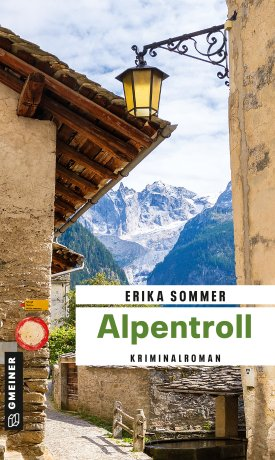 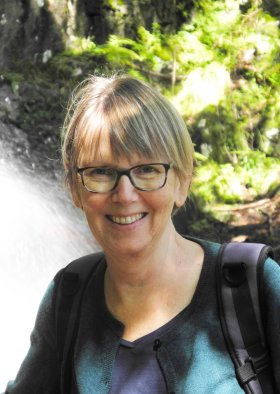 					Bildrechte: privatAnforderung von Rezensionsexemplaren:Erika Sommer »Alpentroll«, ISBN 978-3-8392-0098-8Absender:RedaktionAnsprechpartnerStraßeLand-PLZ OrtTelefon / TelefaxE-Mail